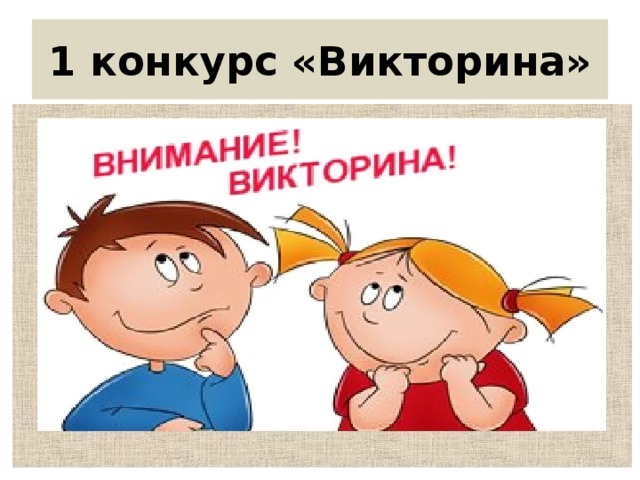 Задания первого этапа муниципального дистанционного проекта «Из тысячи планет Земли прекрасней нет!»Возрастная номинация: дошкольникиВикторина «Отгадай загадку – нарисуй отгадку!»Дорогие ребята!Проект, в котором вы принимаете участие, посвящен празднованию международного дня Земли, который отмечается во многих странах мира. Земля – это планета, на которой мы с вами живем, это наш большой общий дом, который нуждается в нашей защите. Другой такой планеты, где бы могли жить люди, нет. Наша Земля очень красива, она просто прекрасна! Многие художники посвящают свои картины Земле, ее природе и людям, живущим  не ней. Мы тоже предлагаем вам порисовать, а ваши рисунки будут ответами на вопросы нашей викторины. Ваши воспитатели (руководители) загадают вам загадки, которые мы для вас подготовили, а вы нарисуете ответы. Надеемся, что вы будете стараться, ведь чтобы победить в нашем проекте, надо приложить усилия. Удачи вам, дорогие ребята!С нетерпением будем ждать ваши рисунки -  ответы до 06.03.2023г!Рисунки должны быть пронумерованы, согласно номеру загадки. Руководители помогут вам сделать презентацию (или слайд-шоу). Использование картинок из сети Интернет или иллюстраций из книг запрещено условиями проекта. Презентации-ответы присылать  на адрес proekt-IMC@yandex.ruВ наименовании файла указать название команды и образовательное учреждение. Кружится, вертится,Планета давно,Суш, морей, океанов полно,Флора и фауна,На ней процветает,Ну же дружок, как её называют? Огненный шар вокруг Земли ходит,
Теплого взгляда с нее не сводит.
Стоят столбы белые,На них шапки зелёные,Летом мохнатые,Зимой сучковатые.Где они стоят, там и шумят. 4.Там свободно и легкоМожно прыгать высоко,Нету воздуха на ней,Небеса угля черней.И Земле она верна, Вечный спутник наш...5.Он и летом и зимойМежду небом и землей.Хоть всю жизнь к нему иди –Он все будет впереди. Не живая - а идет,Неподвижна – а ведет.От дома начинается, У дома и кончается. Кто, как только жарко станет,Шубу на плечи натянет.А нагрянет холод зной-Скинет с плеч ее долой.Никто не солил, а солёное,То голубое, то зеленое,То кроткое, то возмущенное,Раскинулось на полземли,С ним дружат яхты, корабли.Дождик небо украшал, Водичку с солнцем размешал, Краски взял 7 цветов – Разноцветный мост готов. 

Было жарко, было душно,
Но земле напиться нужно.
Ветер тучки все собрал,
И земле водички дал.
В небе грозно гром грохочет,
Напугать людей всех хочет,
Все попрятались в дома, Ведь на улице  … 11.Шумит он в поле и в саду,А в дом не попадёт.И никуда я не иду,Покуда он идёт. 12.Пушистый, белый и летучий,
Порою мокрый и липучий,
Зимою он всегда бывает,
Детишки часто с ним играют. 